GRNTI 81'243E.R.Ignatova, D.S.Tolmacheva, A.E.Sadenova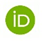 Al-Farabi Kazakh National University, Almaty, Kazakhstan,e-mail: sadenovaa@mail.ruhttps://orcid.org/0000-0003-2139-585X https://orcid.org/0000-0002-7519-1425                                         https://orcid.org/0000-0003-3324-3669Distance learning of foreign students in the Kazakh and Russian languages. The article deals with the problems of distance learning of a language, all types of speech activity: speaking, listening, writing, reading. Methods and techniques of distance learning are analyzed, recommendations are given that help to overcome psychological and linguistic difficulties at teaching two languages ​​in an online format. Attention is focused not only on the linguistic form of the statement, but also on the content. The system of exercises suggested in the article, helps students learn, develops their communication skills and abilities. Common methods and techniques are combined with the capabilities of the online format.The activity of the teacher should be aimed not only at teaching the technique of speaking, listening, writing, reading, but also at a careful selection of literature containing interesting and informative information. Training is a complex and multi-purpose process. The activity of the teacher should be aimed at maximizing the learning process. Taking into account these points allows the teacher to competently organize the audience, adjust the pace, alternative forms of work, which means to activate the activities of students. The communicative principle, which has become the basis of most didactic concepts and has been successfully implemented at almost all stages of education, has significantly strengthened the methodology of communication and linguistics, increased interest in teaching the parameters of the communicative process. The article offers various methodological recommendations that correspond to different stages of training. The article suggests forms of work that will activate the activities of students, their assimilation of Kazakh and Russian languages.Keywords: distance learning, speaking, reading, writing, listening, psychological difficulties, perspectives.Е.Р. Игнатова, Д.С. Толмачева, А.Е. СаденоваКазахский национальный университет им. аль-Фараби, г. Алматы, Казахстан,e-mail: sadenovaa@mail.ru https://orcid.org/0000-0003-2139-585X https://orcid.org/0000-0002-7519-1425  https://orcid.org/0000-0003-3324-3669 Дистанционное обучение иностранных студентов казахскому и русскому языкам В статье рассматриваются проблемы дистанционного обучения языку, всем видам речевой деятельности: говорению, аудированию, письму, чтению. Анализируются методы и приемы дистанционного обучения, даются рекомендации, которые помогают преодолеть психологическую и лингвистическую сложность при обучении двум языкам в онлайн формате. Акцентируется внимание не только на языковой форме высказывания, но и на содержательной. Система упражнений, предложенная в статье, помогает обучению студентов, развивает их коммуникативные навыки и умения. Общие методы и приемы сочетаются с возможностями онлайн формата.Деятельность преподавателя должна быть направлена не только на обучение технике говорение, аудирование, письмо, чтения, но и на тщательный подбор литературы, содержащей интересную и познавательную информацию. Обучение - сложный и многоцелевой процесс. Деятельность преподавателя должна быть направлена на максимизацию процесса обучения. Учет этих моментов позволяет преподавателю грамотно организовать аудиторию, корректировать темпы, альтернативные формы работы, что означает активизировать деятельность учащихся. Коммуникативный принцип, ставший основой большинства дидактических концепций и успешно реализованный практически на всех этапах образования, в значительной степени укрепил методологию связей и лингвистику, повышенный интерес к преподаванию параметров коммуникативного процесса. В статье предлагаются различные методические рекомендации, которые соответствуют различным этапам обучения. В статье предлагаются формы работы, которые будут активизировать деятельность учащихся, их усвоение казахского и русского языков.Ключевые слова: дистанционное обучение, говорение, чтение, письмо, аудирование, психологические трудности, перспективы.Е.Р. Игнатова, Д.С. Толмачева, А.Е. СаденоваӘл-Фараби атындағы Қазақ ұлттық университеті, Алматы қ., Қазақстан,e-mail: sadenovaa@mail.ru https://orcid.org/0000-0003-2139-585X https://orcid.org/0000-0002-7519-1425                                                  https://orcid.org/0000-0003-3324-3669Шетел студенттерін қазақ және орыс тілдеріне қашықтықтан оқытуМақалада тілді қашықтықтан оқыту, сөйлеу әрекетінің барлық түрлері: сөйлеу, тыңдау, жазу, оқу мәселелері қарастырылады. Қашықтықтан оқытудың әдістері мен тәсілдері талданады, онлайн форматта екі тілді оқытуда психологиялық және лингвистикалық қиындықты жеңуге көмектесетін ұсынымдар беріледі. Мақалада ұсынылған жаттығулар жүйесі студенттерді оқытуға көмектеседі, олардың қарым-қатынас дағдылары мен қабілеттерін дамытады. Жалпы әдістер мен әдістер онлайн форматының мүмкіндіктерімен үйлеседі.Оқытушының қызметі сөйлеу, тыңдау, жазу, оқу техникасын үйретуге ғана емес, сонымен қатар қызықты және танымдық ақпараты бар әдебиеттерді мұқият таңдауға бағытталуы керек. Оқыту-күрделі және көп мақсатты үдеріс. Оқытушының қызметі оқу үдерісін барынша арттыруға бағытталуы керек. Осы тармақтарды ескере отырып, оқытушыға аудиторияны сауатты ұйымдастыруға, қарқынын, балама жұмыс түрлерін реттеуге мүмкіндік береді, бұл шетелдік студенттердің белсенділігін арттыра түседі. Көптеген дидактикалық тұжырымдамалардың негізіне айналған және білім берудің барлық кезеңдерінде сәтті жүзеге асырылған коммуникативті принцип байланыс әдіснамасы мен лингвистиканы, коммуникативті процестің параметрлерін оқытуға деген қызығушылықты едәуір нығайтты. Мақалада оқытудың әртүрлі кезеңдеріне сәйкес келетін әртүрлі нұсқаулықтар ұсынылған. Мақалада шетелдік студенттердің іс-әрекетін, олардың қазақ және орыс тілдерін меңгеруін белсендіретін жұмыс түрлері ұсынылады.Түйінді сөздер: қашықтықтан оқыту, сөйлеу, оқу, жазу, тыңдау, психологиялық қиындықтар, перспективалар.Introduction. Foreign students of the Chair of Language and General Education of al-Farabi Kazakh National University study the Kazakh and Russian languages. The Kazakh language in Kazakhstan is the state language, the Russian language is the language of interethnic communication. Russian is an international language. Foreign students study these languages for a specific purpose: they want to receive high-quality higher education in these languages in Kazakhstan.Since March 2019, the faculty of pre-university education of Al-Farabi KazNU has transferred to online education due to the global pandemic. Distance learning and online learning are parts of the educational process, but they differ. Distance learning assumes that there is a distance between a teacher and students. They are in different locations. But, using ZOOM and Skype platforms, they connect on the lesson.Online learning assumes that students use the Internet and electronic devices to learn and receive information. In all other aspects, distance learning and online learning are similar - learning takes place outside the classroom. Online learning is a continuation of distance learning. Distance learning is the interaction of a teacher and students at a distance.